ประกาศองค์การบริหารส่วนตำบลบ้านวังเรื่อง  รายงานผลการบริหารและพัฒนาทรัพยากรบุคคล  ประจำปีงบประมาณ  พ.ศ. 2565*****************ด้วยองค์การบริหารส่วนตำบลบ้านวัง  ได้จัดทำรายงานผลการบริหารและพัฒนาทรัพยากรบุคคล  ประจำปีงบประมาณ  พ.ศ. 2565  เพื่อแสดงผลการบริหารและพัฒนาทรัพยากรบุคคล  ประจำปีงบประมาณ  พ.ศ. 2565  และเพื่อให้เป็นไปตามพระราชบัญญัติข้อมูลข่าวสารของทางราชการ พ.ศ. 2540  ดังนั้น  องค์การบริหารส่วนตำบลบ้านวัง  จึงขอประกาศรายงานผลการบริหารและพัฒนาทรัพยากรบุคคล  ประจำปีงบประมาณ  พ.ศ. 2565  รายละเอียดตามเอกสารแนบท้ายประกาศนี้จึงประกาศมาให้ทราบโดยทั่วกันประกาศ ณ วันที่  20  เดือน  ตุลาคม พ.ศ. 2565				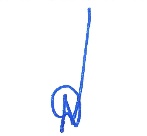 ( นายลัด   นวนกลางดอน )นายกองค์การบริหารส่วนตำบลบ้านวังรายงานผลการบริหารและพัฒนาทรัพยากรบุคคล  ประจำปีงบประมาณ  พ.ศ. 2565องค์การบริหารส่วนตำบลบ้านวัง  อำเภอโนนไทย  จังหวัดนครราชสีมา****************ปัญหาและอุปสรรค 	1. ส่วนราชการไม่มีการวิเคราะห์ปัจจัยต่างๆ เช่น ลักษณะงานที่ปฏิบัติของแต่ละตำแหน่ง ความต้องการบุคลากรซึ่งมีทักษะความรู้ ความสามารถตรงตามภารกิจของหน่วยงาน รวมทั้งระยะเวลาในการดำรงตำแหน่งของข้าราชการที่เหมาะสม เป็นไปตามคุณสมบัติ หลักเกณฑ์และเงื่อนไข ตาตามที่กรมส่งเสริมการปกครองท้องถิ่นกำหนด	2. ผู้บังคับบัญชาไม่ค่อยมีนโยบายสร้างแรงจูงใจในการปฏิบัติให้แก่บุคลากร  และการสร้างจิตสำนึกรักองค์กรให้แก่ข้าราชการข้อเสนอแนะ / แนวทางแก้ไข1. ส่วนราชการจะต้องดำเนินการวิเคราะห์ปัจจัยต่างๆ เช่น ลักษณะงานที่ปฏิบัติของแต่ละตำแหน่ง ความต้องการบุคลากรซึ่งมีทักษะความรู้ ความสามารถตรงตามภารกิจของหน่วยงาน รวมทั้งระยะเวลาในการดำรงตำแหน่งของข้าราชการที่เหมาะสม เป็นไปตามคุณสมบัติ หลักเกณฑ์และเงื่อนไข ตามที่กรมส่งเสริมการปกครองท้องถิ่นกำหนด2. หน่วยงานราชการควรสร้างแรงจูงใจในการปฏิบัติงานแก่ข้าราชการตั้งแต่เริ่มเข้าปฏิบัติราชการ โดยการให้ข้อมูลที่จำเป็นของหน่วยงาน ข้าราชการควรได้รับความรู้เบื้องต้นเกี่ยวกับองค์กรที่เป็นแรงจูงใจในการปฏิบัติงาน โดยหน่วยงานอาจมีการจัดการฝึกอบรมเพื่อพัฒนาบุคลากร ให้มีการปลูกฝังการสร้างจิตสำนึกรักองค์กรให้แก่ข้าราชการ เพื่อให้ข้าราชการปฏิบัติงานด้วยคำนึงถึงประโยชน์ของทางราชการและประชาชนเป็นหลัก3. ควรมีการสร้างขวัญและกำลังใจในการปฏิบัติงาน เช่น มีการยกย่องชมเชย ถ้ามีโอกาสหรือมีตำแหน่งที่สูงขึ้นควรส่งเสริมให้พนักงานได้รับตำแหน่งนั้นประเด็นนโยบาย/แผนการดำเนินงานวัตถุประสงค์ตัวชี้วัดผลการดำเนินงานผลการวิเคราะห์/ข้อเสนอแนะ1.การวางแผนกำลังคน- จัดทำแผนอัตรากำลัง 3 ปีเพื่อใช้ในการกำหนดโครงสร้าง และกรอบอัตรากำลังที่รองรับภารกิจขององค์การบริหารส่วนตำบลเพื่อให้การวางแผนกำลังคนเป็นไปอย่างมีประสิทธิภาพสอดคล้องกับภารกิจขององค์การบริหารส่วนตำบล- แผนอัตรากำลัง (พ.ศ. 2564 – 2566) มีความถูกต้องสอดคล้องกับภารกิจขององค์การบริหารส่วนตำบล- ดำเนินการปรับปรุงแผนอัตรากำลัง (พ.ศ. 2564 – 2566) เพื่อรองรับภารกิจของหน่วยงาน  และการพิจารณาปรับปรุงภาระงานให้สอดคล้องกับส่วนราชการในปัจจุบัน- ไม่มี2.การบรรจุและแต่งตั้งบุคลากร- ดำเนินการบันทึก แก้ไข ปรับปรุง ข้อมูลบุคลากรในระบบศูนย์ข้อมูลบุคลากรท้องถิ่นแห่งชาติ ให้ถูกต้อง ครบถ้วน และเป็นปัจจุบันเพื่อให้ระบบข้อมูลบุคลากรของ อบต.บ้านวัง  มีความถูกต้อง ครบถ้วน และเป็นปัจจุบัน- ระบบข้อมูลบุคลากร ถูกต้อง ครบถ้วน และเป็นปัจจุบัน- ดำเนินการปรับปรุงข้อมูลระบบดังกล่าว  ตามระยะเวลาที่กรมส่งเสริมการปกครองท้องถิ่นกำหนดทุกระยะ  ให้แล้วเสร็จตามกำหนด- ผู้บังคับบัญชาที่รับผิดชอบงานบริหารงานบุคคลกำกับดูแลให้เจ้าหน้าที่บันทึกข้อมูล ให้ถูกต้อง ครบถ้วน และเป็นปัจจุบัน3.การปะเมินผลการปฏิบัติงาน- จัดให้มีกระบวนการประเมินผลการปฏิบัติงานราชการ ที่เป็นธรรมเสมอภาคและสามารถตรวจสอบได้เพื่อให้การประเมิน ผลการปฏิบัติงานราชการ เป็นธรรมเสมอภาคและสามารถตรวจ   สอบได้- จำนวนเรื่องร้องเรียน- หน่วยงานมีการถ่ายทอดตัวชี้วัด     โดยผู้บังคับบัญชาตามลำดับ  ดูแล  กำกับ  ติดตาม  และประเมินผลการปฏิบัติงาน  จนถึงคณะกรรมการกลั่นกรองผลการพิจารณาผลการปฏิบัติราชการในความรู้  ทักษะ  และสมรรถนะทุกคน  อย่างเป็นธรรม  เสมอภาค  และเป็นไป- ให้ผู้บังคับบัญชาตามลำดับ ดูแล  กำกับ  ติดตาม  และประเมินผลการปฏิบัติงานฯ ตามระเบียบฯ  ประเด็นนโยบาย/แผนการดำเนินงานวัตถุประสงค์ตัวชี้วัดผลการดำเนินงานผลการวิเคราะห์/ข้อเสนอแนะตามเกณฑ์มาตรฐานกำหนดตำแหน่ง- จัดให้มีการพิจารณาความดีความชอบ ตามผลการปฏิบัติหน้าที่ราชการอย่างเป็นธรรม เสมอภาค และสามารถตรวจสอบได้
เพื่อให้การพิจารณาความดีความชอบ ตามผลการปฏิบัติหน้าที่ราชการอย่างเป็นธรรม เสมอภาค และสามารถตรวจสอบได้- จำนวนเรื่องร้องเรียน- พิจารณาเลื่อนขั้นเงินเดือนพนักงานส่วนตำบล  ครั้งที่  1 – 2 / 2565  ให้เป็นไปตามผลการประเมินผลการปฏิบัติหน้าที่ราชการ  ผ่านกระบวนการ  คกก. พิจารณาเลื่อนขั้นเงินเดือนพนักงานส่วนตำบล  ครั้งที่  1 – 2 / 2565  ตามคำสั่งเลื่อนขั้นเงินเดือน  และรายงานการประชุมดังกล่าว- กำกับ  ติดตาม  และประเมินผลการปฏิบัติงานฯ ตามระเบียบฯ  4.การส่งเสริมจริยธรรมและการรักษาวินัย- แจ้งให้บุคลากรในสังกัด รับทราบถึงประมวลจริยธรรมข้าราชการส่วนท้องถิ่น ๑. เพื่อเป็นเครื่องมือกำกับความประพฤติของข้าราชการ ที่สร้างความโปร่งใส มีมาตรฐานในการปฏิบัติงานที่ชัดเจนและเป็นสากล๒. เพื่อยึดถือเป็นหลักการและแนวทางปฏิบัติอย่างสม่ำเสมอ ทั้งในระดับองค์กรและระดับบุคคล และเป็นเครื่องมือการตรวจสอบการทำงานด้านต่างๆ  ขององค์การบริหารส่วนตำบลบ้านวัง  เพื่อให้การดำเนินงานเป็นไป- ช่องทางการประชาสัมพันธ์ประกาศ- ประกาศประมวลจริยธรรมของข้าราชการอบต. บ้านวัง           ให้ทุกส่วนราชการ     ถือปฏิบัติ- ควรเพิ่มช่องทางในการประชาสัมพันธ์ข้อมูลข่าวสารประเด็นนโยบาย/แผนการดำเนินงานวัตถุประสงค์ตัวชี้วัดผลการดำเนินงานผลการวิเคราะห์/ข้อเสนอแนะตามหลักคุณธรรม จริยธรรม มีประสิทธิภาพและประสิทธิผล๓. เพื่อทำให้เกิดรูปแบบองค์กรอันเป็นที่ยอมรับ เพิ่มความน่าเชื่อถือ เกิดความมั่นใจแก่ผู้รับบริการและประชาชนทั่วไป ตลอดจนผู้มีส่วนได้เสีย๔.เพื่อให้เกิดพันธะผูกพันระหว่างองค์กรและข้าราชการในทุกระดับ โดยให้ฝ่ายบริหารใช้อำนาจในขอบเขต สร้างระบบความรับผิดชอบของข้าราชการต่อตนเอง ต่อองค์กร ต่อผู้บังคับบัญชาต่อประชาชน และต่อสังคม ตามลำดับ๕.เพื่อป้องกันการแสวงหาประโยชน์โดยมิชอบ และความขัดแย้งทางผลประโยชน์ที่อาจเกิดขึ้นรวมทั้งเสริมสร้างความโปร่งใสในการปฏิบัติงานประเด็นนโยบาย/แผนการดำเนินงานวัตถุประสงค์ตัวชี้วัดผลการดำเนินงานผลการวิเคราะห์/ข้อเสนอแนะ- โครงการส่งเสริมคุณธรรม  จริยธรรม และการป้องกันการทุจริต ประจำปี 2563เพื่อให้บุคลากรมีความรู้และตระหนักถึงการสร้างจิตสำนึกให้มีคุณธรรม จริยธรรม และปฏิบัติงานด้วยความซื่อสัตย์ สุจริต และประพฤติปฏิบัติตนเป็นแบบอย่างที่ดีแก่ประชาชน- จำนวนผู้เข้ารับการฝึกอบรม- จัดฝึกอบรมตามโครงการ ฯ- ให้ดำเนินการต่อเนื่องเป็นประจำทุกปี5.การพัฒนาบุคลากร- จัดทำแผนพัฒนาบุคลากรประจำปีเพื่อส่งเสริมให้บุคลากรได้พัฒนาความรู้ตามสายงานตำแหน่ง - จำนวนบุคลากร  ที่เข้ารับการฝึกอบรมฯ- มีการดำเนินการจัดทำแผนพัฒนาบุคลากร ประจำปี2565 โดยพิจารณาบุคลากร เข้ารับการอบรม เพื่อพัฒนาความรู้ตามสายงานตำแหน่ง ให้เป็นไปตามแผนพัฒนาบุคลากรฯ- ควรส่งเสริมให้บุคลากรได้เข้ารับการฝึกอบรมทุกคน7.การสร้างความก้าวหน้าในสายอาชีพ- ประชาสัมพันธ์และเผยแพร่แนวทางเส้นทางความก้าวหน้าในสายงานตำแหน่งให้บุคลากรทราบเพื่อให้บุคลากรได้ทราบเส้นทางความก้าวหน้าในสายงานตำแหน่ง- ช่องทางการประชาสัมพันธ์ประกาศ- หน่วยงานมีการประชาสัมพันธ์เส้นทางความก้าวหน้าในสายงานตำแหน่งให้บุคลากรทราบ      พร้อมทั้งให้คำปรึกษา- ควรเพิ่มช่องทางในการประชาสัมพันธ์ข้อมูลข่าวสาร8.การพัฒนาคุณภาพชีวิต- จัดให้มีการพัฒนาคุณภาพชีวิตที่ดีแก่บุคลากร  ในด้านสภาพแวดล้อมการทำงาน  ด้านความปลอดภัยในการทำงาน  ด้านการมีส่วนร่วม ในการทำงานเพื่อให้บุคลากรมีคุณภาพชีวิตที่ดีในด้านสภาพแวดล้อมการทำงาน  ด้านความปลอดภัยในการทำงาน  และด้านการมีส่วนร่วมในการทำงาน- ร้อยละของความพึงพอใจในการปฏิบัติงาน- มีการจัดอุปกรณ์ขั้นพื้นฐานในการปฏิบัติงานอย่างครบถ้วน- จัดให้มีเครื่องปฐมพยาบาล- จัดกิจกรรมบำเพ็ญประโยชน์สาธารณะ- ควรส่งเสริมในด้านการมีส่วนร่วม ในการทำงาน 